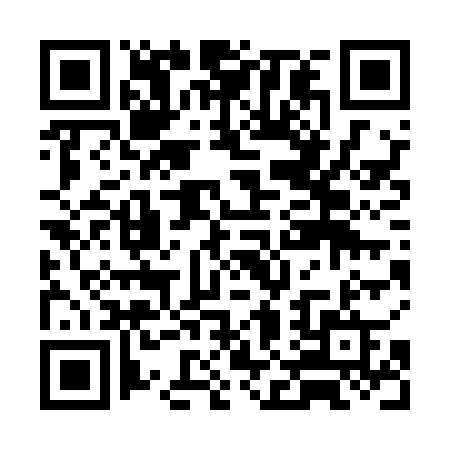 Ramadan times for Abbey-Cwmhir, UKMon 11 Mar 2024 - Wed 10 Apr 2024High Latitude Method: Angle Based RulePrayer Calculation Method: Islamic Society of North AmericaAsar Calculation Method: HanafiPrayer times provided by https://www.salahtimes.comDateDayFajrSuhurSunriseDhuhrAsrIftarMaghribIsha11Mon5:035:036:3612:234:156:126:127:4512Tue5:005:006:3412:234:176:136:137:4713Wed4:584:586:3212:234:186:156:157:4914Thu4:564:566:2912:234:206:176:177:5115Fri4:534:536:2712:224:216:196:197:5316Sat4:514:516:2512:224:226:216:217:5517Sun4:484:486:2212:224:246:226:227:5718Mon4:464:466:2012:224:256:246:247:5919Tue4:434:436:1812:214:276:266:268:0120Wed4:414:416:1512:214:286:286:288:0321Thu4:384:386:1312:214:306:296:298:0422Fri4:354:356:1112:204:316:316:318:0623Sat4:334:336:0812:204:326:336:338:0824Sun4:304:306:0612:204:346:356:358:1125Mon4:284:286:0412:194:356:366:368:1326Tue4:254:256:0112:194:366:386:388:1527Wed4:224:225:5912:194:386:406:408:1728Thu4:204:205:5712:194:396:426:428:1929Fri4:174:175:5412:184:406:436:438:2130Sat4:144:145:5212:184:426:456:458:2331Sun5:125:126:491:185:437:477:479:251Mon5:095:096:471:175:447:487:489:272Tue5:065:066:451:175:457:507:509:293Wed5:035:036:431:175:477:527:529:324Thu5:015:016:401:165:487:547:549:345Fri4:584:586:381:165:497:557:559:366Sat4:554:556:361:165:507:577:579:387Sun4:524:526:331:165:527:597:599:408Mon4:494:496:311:155:538:018:019:439Tue4:464:466:291:155:548:028:029:4510Wed4:444:446:261:155:558:048:049:47